Aluno:										No. USP:Aluno:										No. USP:Objetivo: Observar o efeito de carregamento usando um circuito simples com pilhas.PRÁTICA LABORATORIAL 031.a) Selecione três conjuntos de baterias (pilhas) que apresentem a mesma tensão nominal. Utilize o voltímetro digital para determinação da mesma, e anote os valores medidos.Vnominal  = V1o.  =			V2o.  =			V3o.  =		1.b) Monte o circuito da Figura 1.	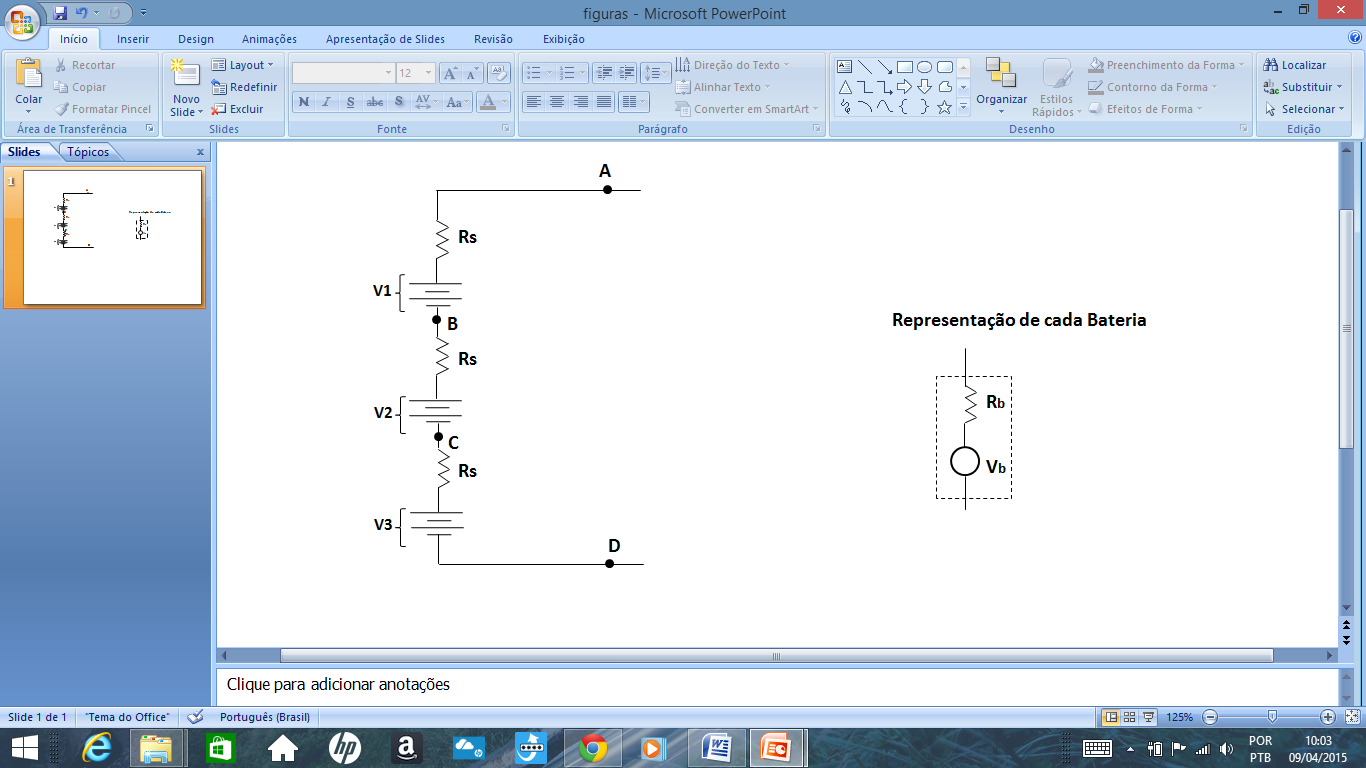 Figura 1: Esquema para medição das tensões.	As baterias estão em série com uma resistência externa Rs = 4,7 Ω. Cada bateria, por sua vez, possui um modelo equivalente de uma tensão em vazio (Vb) com uma resistência em série (Rb).1.c) Meça as tensões indicadas abaixo. Meça também a tensão de cada bateria.VAB  =			VBC  =			VCD  =			VAD  =	V1  =			V2  =			V3  =	1d) Conecte uma resistência de carga de 100 Ω ao circuito da Figura 1 e meça novamente as grandezas. Meça também a corrente do circuito. VAB  =			VBC  =			VCD  =			VAD  =			I =V1  =			V2  =			V3  =			2.a) Monte o circuito da Figura 2.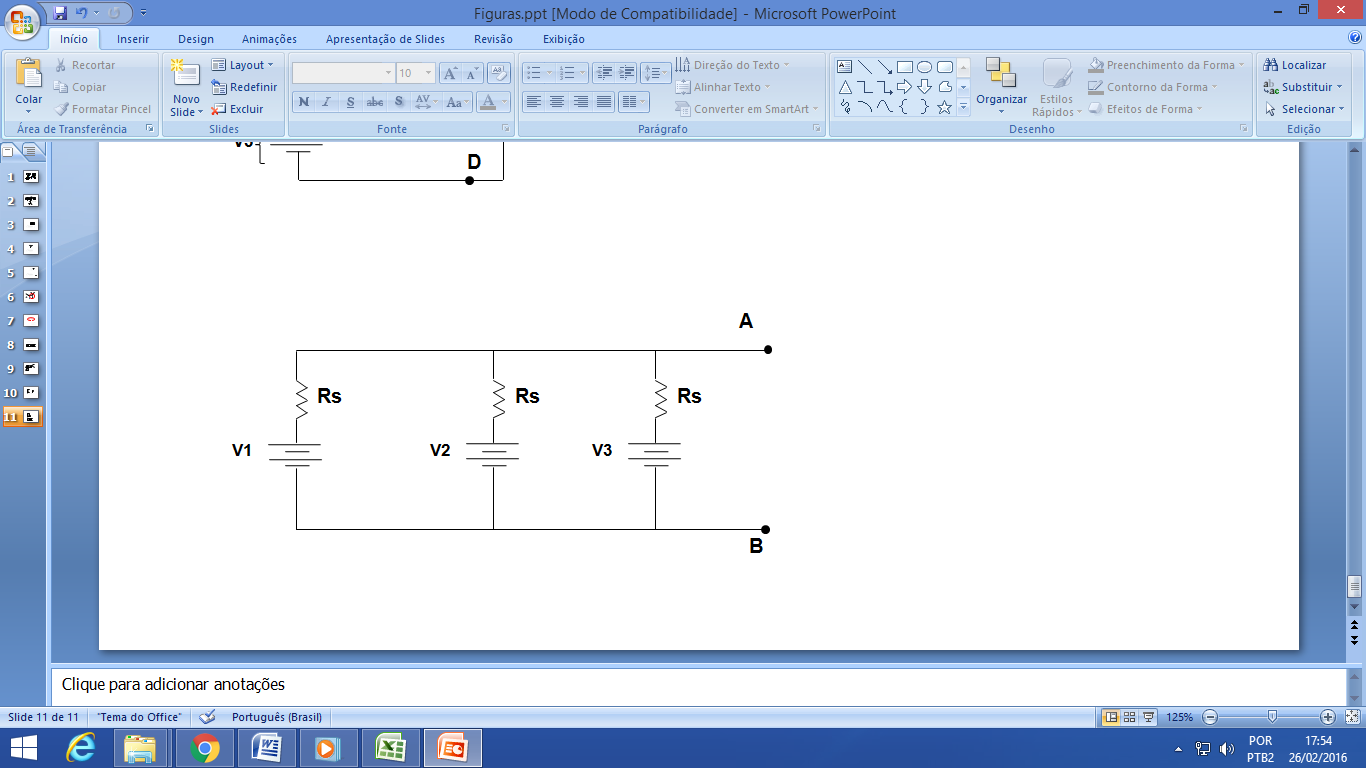 Figura 2: Circuito para medições de corrente.2.b) Meça as correntes e a tensão.VAB  =			IB1  =			IB2  =			IB3  =	2.c) Meça as correntes e a tensão, porém com uma resistência de carga de 100  entre A e B.VAB  =			IB1  =			IB2  =			IB3  =			IAB  =	3.0) Análise e Discussão:	3.1) Atividade teórica prévia: Faça a análise teórica dos dois circuitos, calculando tensões, correntes para as duas situações solicitadas (com e sem a resistência de 100 ) conforme itens 1) e 2) envolvendo pilhas ideais, ou seja, com Rb = 0 (mostrar no roteiro ou anexar ao mesmo).	3.2) Discuta as eventuais diferenças nas medidas 1.a), 1.b), 1.c) e 1.d).	3.3) Discuta as eventuais diferenças entre valores teóricos e os medidos em 2.b) e 2.c).	3.4) Os valores medidos no laboratório ficaram iguais aos do item 3.1)? Por quê?	3.5) É possível deduzir as resistências internas de cada pilha a partir das montagens do experimento? Justifique.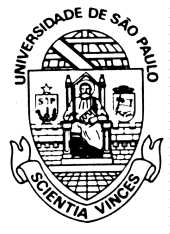 SEL0441 - LABORATÓRIO DE MEDIDAS E CIRCUITOS ELÉTRICOSProfa. Dra. Ana Carolina Canoas Asadaaccanoas@gmail.com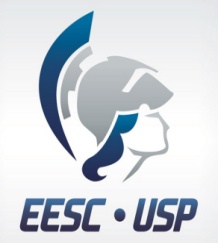 